ICT-YES! MEETING IN ALICANTE            IES PLAYA SAN JUAN	       27 TO 30 NOVEMBER 2018WELCOME Program: Tuesday, November 27			       09:00 to 11:00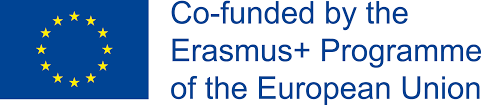 WELCOME/INAUGURATION OF THE PROJECT: Principal Ms Aurora Arias and Ms Mercedes Cabello on behalf of the Spanish E+ Team and Ms Daiva Visockienė ICT-YES! Main Project Co-ordinatorPARTNER TEAMS AND SCHOOL PRESENTATIONS:LITHUANIA/ITALY/POLAND/ROMANIA/TURKEY/SPAINIES PLAYA SAN JUANMusical welcome:By courtesy of the music teacher Ms Mª José García and her students.PIECES:1. Pompa y Circunstancia , Edward Elgar2. Mamma Mia , ABBA3. Somebody that I used to know , Gotye4. La puerta violeta, Rozalén5. Quiero ser , La Oreja de Van GoghPerformed by:Beltrán, Pascal/Borgovan, Sorana/Cantó, Loreto/Dehbi,Siham/García, Andrea/Lafuente, David/Lebedeva, Ksenia/Llorens, Paula/Olmedilla, Carolina/Sala de Borja, Marina/Sánchex-Guijaldo, Alejandro/Sanz Pérez, Ana María/Sebastianelli, Lucas/Negrete, Ares.